  Slika 1: Metalec diska (Miron) (https://www.google.si/search?q=metalec+diska&sxsrf=ALeKk01cgdtleykyqb_f8Wq5l49pixP3Jw:1585907044548&tbm=isch&source=iu&ictx=1&fir=vxZWMGr__ux8NM%253A%252CXuVb1hBBfdxprM%252C_&vet=1&usg=AI4_-kQa1ERADLh3KqynI9nak0MaE623mA&sa=X&ved=2ahUKEwiK3qWQ_MvoAhVUPcAKHZoRBTEQ9QEwAnoECAYQIg#imgrc=vxZWMGr__ux8NM), dne 3.4.2020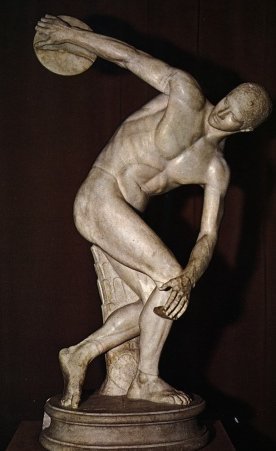 Likovna umetnostNavodilo za delo na domu ( 2 šolski uri – 9.4.2020)Pozdravljeni 6. a!Kako ste? Danes bomo kiparili. Kako?, se boste vprašali. Nimamo gline. Kip lahko naredimo iz različnih materialov: les, kamen, papir, plastika,… Mi bomo ustvarjali iz alu folije. Najdete jo v kuhinji. Če je ne najdeš, kip lahko narediš iz papirja. Razgiban kip ni statičen. Se spomnite moje razlage? ; )  Slika 2: Izdelek iz spleta (https://www.google.si/search?q=how+to+make+sculpture+from+tin+foil&tbm=isch&hl=sl&ved=2ahUKEwiGsMvMgczoAhULMuwKHRLxBBMQBXoECAEQKA&biw=1899&bih=938#imgrc=dNxMx-J7MGnrCM), dne 3.4.2020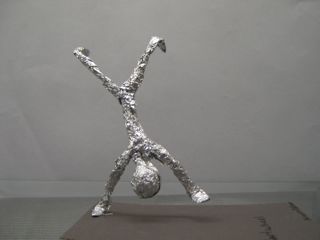 Poglejte si posnetke in se odločite za izdelavo živalske ali človeške figure.Oglejte si primer izdelave na sledeči povezavi:https://www.youtube.com/watch?v=eDOOqdm_9jc(Ctrl+klik)https://pin.it/2tpRlCB   (kdor ima Pinterest;))https://www.youtube.com/watch?v=6PWKC8Ctimo(Ctrl+klik)Če komu ne delujejo povezave, vas prosim da vpišite v YOUTUBE: How to make a tin foil figure.Izdelajte razgibani kip iz alu folije.LIKOVNI MOTIV:     Človeška figura ali žival  LIKOVNI PROBLEM: Razgiban kipLIKOVNA TEHNIKA :  Alu folija (srebrna folija iz kuhinje) ali material, ki ti je na voljo (karton,…)Pomagaj si s prilogo. Dela fotografirajte s telefoni ali fotoaparati in mi jih lahko pošljite na naslov: katja.operckal@oskoroskabela.siLahko me tudi kaj povprašate in izdelek fotografirate že med nastajanjem.Označite poslano (ime, priimek in razred). Hvala.Lep pozdrav, učiteljica Katja.Ps: Nič ni potrebno natisniti. Samo oglejte si primere, da vam bo lažje.Priloga: Slika 3: Športniki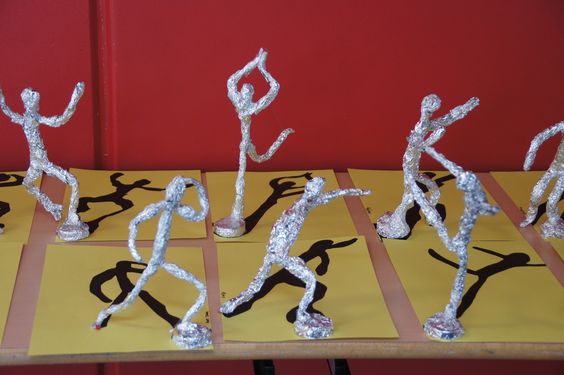 Vir: https://www.google.si/search?q=+sculpture+tin+foil&tbm=isch&ved=2ahUKEwjaz5_WhczoAhXItKQKHV5gD8UQ2-cCegQIABAA&oq=+sculpture+tin+foil&gs_lcp=CgNpbWcQAzIECAAQEzIICAAQCBAeEBMyCAgAEAgQHhATMggIABAIEB4QEzIICAAQCBAeEBMyCAgAEAgQHhATMggIABAIEB4QEzIICAAQCBAeEBMyCAgAEAgQHhATMggIABAIEB4QE1D44glY-OIJYLnlCWgAcAB4AIABgQGIAYEBkgEDMC4xmAEAoAEBqgELZ3dzLXdpei1pbWc&sclient=img&ei=Zw-HXpqACsjpkgXewL2oDA&bih=938&biw=1920#imgrc=NbyUFtRikxLn2M, dne 3.4.2020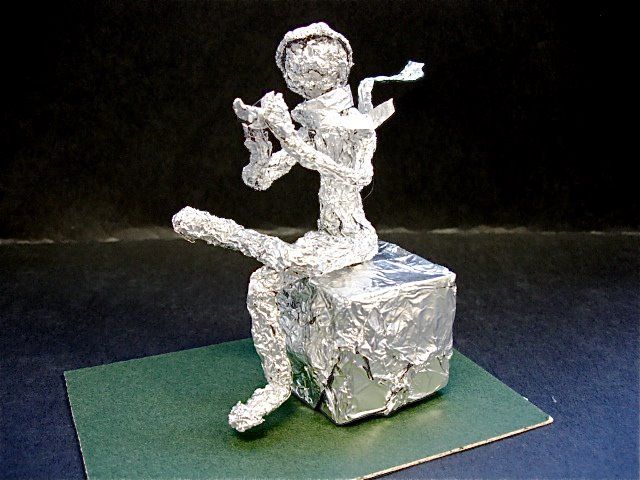 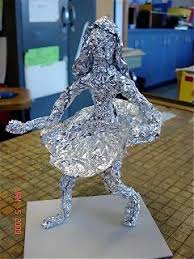 Sliki 4 in 5: KipcaVir: https://www.google.si/search?q=tin+foil+sculpture&tbm=isch&ved=2ahUKEwiw1r-jhszoAhXIgaQKHS5CDmYQ2-cCegQIABAA&oq=tin+foil+sculpture&gs_lcp=CgNpbWcQAzIECAAQEzIECAAQEzIECAAQEzIECAAQEzIECAAQEzIECAAQEzIECAAQEzIICAAQBRAeEBMyCAgAEAUQHhATMggIABAFEB4QEzoCCAA6BggAEAcQHjoECAAQHlDexglY1vcJYMD9CWgBcAB4AIABnAGIAdILkgEEMC4xMpgBAKABAaoBC2d3cy13aXotaW1n&sclient=img&ei=CRCHXvCtCsiDkgWuhLmwBg&bih=938&biw=1920#imgrc=6YnzajrdDp8voM&imgdii=QE_j6ZzbDzIxTM, dne 3.4.2020Slika 6: Žival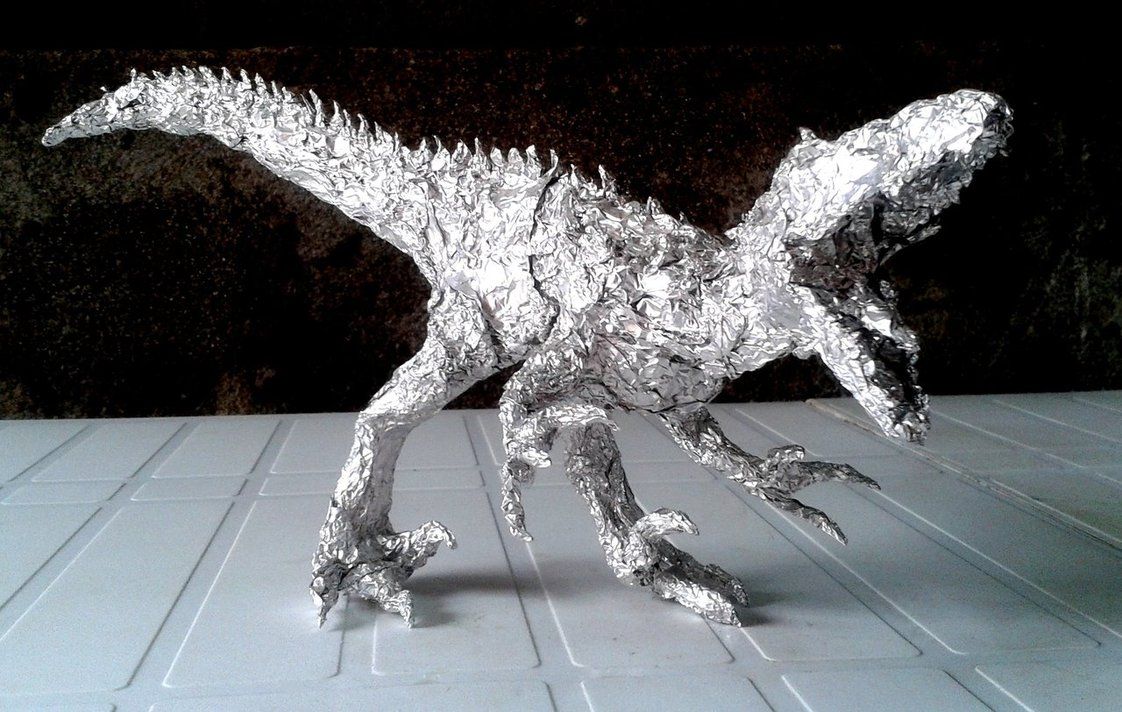 Vir: https://www.google.si/search?q=youtube+how+to+make+sculpture+tin+foil&sxsrf=ALeKk02NoxpBWhl8-onUvDc9227JT57o6g:1585909471818&source=lnms&tbm=isch&sa=X&ved=2ahUKEwjrttqVhczoAhXDyqQKHbp2B5YQ_AUoAXoECAMQAw&biw=1920&bih=938#imgrc=RT9JDeX81XI9vM&imgdii=lP9ssEK2BH-_hM, dne 3.4.2020